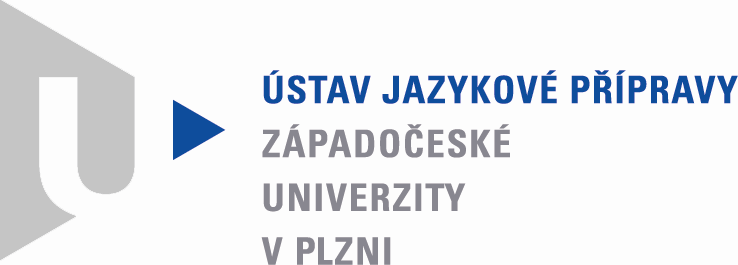 				                   		    V Plzni 18.9.2023Vážená paní ředitelko, vážený pane řediteli,Vaším prostřednictvím se obracím na jazykové sekce vaší školy s nabídkou účasti na               15. ročníku ,,Konference studentských odborných prezentací v cizích jazycích 2023" pořádané Ústavem jazykové přípravy Západočeské univerzity v Plzni v úterý 14. listopadu 2023 od 9 hodin v univerzitním areálu na Borech.Tato konference se již poosmé bude konat s účastí studentů SŠ. V roce 2022 se konference zúčastnili zástupci deseti středních škol. Srdečně zveme nejen studenty, ale v případě zájmu i pedagogické pracovníky jako doprovod.

Jedná se o soutěž o nejlepší 10-ti minutovou prezentaci v anglickém, německém, ruském, francouzském nebo španělském jazyce na velmi dobré jazykové úrovni. Této soutěže se účastní studenti, kteří prokázali schopnost prezentovat zvolené téma stejně jako o tomto tématu vést diskuzi. Studenti SŠ si mohou zvolit libovolné téma a mohou představit prezentaci ve zvoleném cizím jazyce jednotlivě nebo ve dvojici. K přípravě prezentace a podrobnostem o konferenci nabízí Ústav jazykové přípravy ZČU provedení instruktáže/prezentace přímo ve vaší škole v trvání 45 minut. Prosím, abyste se na nás obrátili a můžeme domluvit naší návštěvu dle požadavků školy. 
Leták a informace o konferenci:	https://www.ujp.zcu.cz/cs/Public/conference/index.html
Vaše škola bude uvedena na programu konference; ve zprávě z konference, která je vždy po konferenci zveřejněna v Aktualitách přímo na stránkách Info Západočeské univerzity; na webu Ústavu jazykové přípravy.

Vítězové soutěže jsou odměňováni z finanční dotace a ze sponzorských darů partnerských firem. Každá firma má také možnost ocenit kteréhokoli ze soutěžících bez ohledu na výsledné pořadí, např. formou Ceny sponzora.

Občerstvení během konference je zajištěno.

Děkuji Vám za odpověď a těším se na účast studentů vaší školy.S přátelským pozdravem,Jana Čepičková			Eva Adamcováředitelka				adamcova@ujp.zcu.cz, mobil: + 420 775 246 841Ústav jazykové přípravy ZČU	Eva Kahounovákahounov@ujp.zcu.cz, mobil: + 420 775 171 398koordinátorky konference